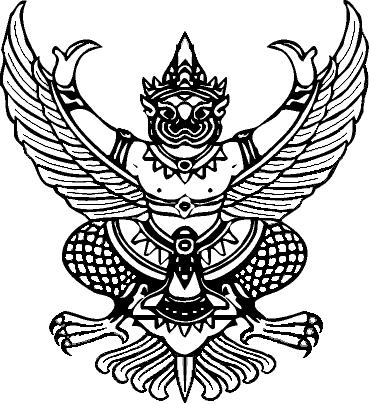 บันทึกข้อความส่วนราชการ………..…………………….......................ที่ ..…………./2564			วันที่ ………..…………………….......................เรื่อง   รายงานการตรวจสอบ ปรับปรุง และแก้ไขผลงาน (โครงร่างวิทยานิพนธ์/วิทยานิพนธ์)เรียน ผู้อำนวยการสำนักส่งเสริมวิชาการและงานทะเบียนสิ่งที่ส่งมาด้วย 1) แบบรายงานผลการปรับปรุง แก้ไขผลงาน และแสดงการอ้างอิงตามหลักการอ้างอิงผลงานทางวิชาการส่วนที่ 1  ด้วยข้าพเจ้า นาย/นาง/นางสาว…………………………..……….............รหัสนักศึกษา..............................นักศึกษาหลักสูตร.....................................................สาขาวิชา.........................................................................ได้ส่งข้อมูล (โครงร่างวิทยานิพนธ์/วิทยานิพนธ์) (ภาษาไทย)................................................................................................................................................................................................................................................................................................................................(ภาษาอังกฤษ) ..........................................................................................................................................................................................................................................................................................................................................เพื่อตรวจสอบการคัดลอกผลงานทางวิชาการ เมื่อวันที่..................เดือน.............................พ.ศ.……………… โดยมีผลการตรวจสอบตามที่แนบมาพร้อมกันนี้	ในการนี้ข้าพเจ้าได้ดำเนินตรวจสอบ ปรับปรุง และแก้ไขผลงาน (โครงร่างวิทยานิพนธ์/วิทยานิพนธ์) ตามหลักเกณฑ์และวิธีการเขียนผลงานทางวิชาการที่มหาวิทยาลัยกำหนดอย่างครบถ้วนสมบูรณ์แล้ว และได้ส่งแบบรายงานการตรวจสอบ ปรับปรุงและแก้ไขผลงาน (โครงร่างวิทยานิพนธ์/วิทยานิพนธ์) มาพร้อมกับบันทึกข้อความฉบับนี้เพื่อให้ท่านพิจารณาตรวจสอบตามกระบวนการของมหาวิทยาลัย เมื่อท่านพิจารณาแล้วหากยังคงมีประเด็นที่ข้าพเจ้าต้องดำเนินการเพิ่มเติมนอกจากนี้ ได้โปรดให้ข้อเสนอแนะซึ่งข้าพเจ้ามีความยินดีเป็นอย่างยิ่งที่จะดำเนินการตรวจสอบ ปรับปรุงและแก้ไขผลงาน (โครงร่างวิทยานิพนธ์/วิทยานิพนธ์) เพิ่มเติมตามระเบียบของมหาวิทยาลัยต่อไป	จึงเรียนมาเพื่อโปรดให้ความอนุเคราะห์ 																				ลงชื่อ..............................................นักศึกษา							     (................................................)							     วันที่...........................................แบบรายงานผลการปรับปรุง แก้ไขผลงาน และแสดงการอ้างอิงตามหลักการอ้างอิงผลงานทางวิชาการ(โครงร่างวิทยานิพนธ์/วิทยานิพนธ์) เรื่อง ............................................................................................................................................................................................................................................................................………………………ลงชื่อ..............................................นักศึกษา							     (................................................)วันที่...........................................	ลงชื่อ.............................................อาจารย์ที่ปรึกษาหลัก							     (................................................)							วันที่...........................................ตัวอย่าง แบบรายงานผลการปรับปรุง แก้ไขผลงาน  และแสดงการอ้างอิงตามหลักการอ้างอิงผลงานวิชาการส่วนที่ ๒  สำหรับสำนักส่งเสริมวิชาการและงานทะเบียน ………………………………………………………………………….…….………………………………………………………………………………………………………………………………………………………………………….	 ได้ดำเนินการตรวจสอบข้อมูลในแบบรายงานผลการปรับปรุง แก้ไขผลงาน และแสดงการอ้างอิงตามหลักการอ้างอิงผลงานทางวิชาการ 	มีการปรับปรุง แก้ไขผลงาน และมีการอ้างอิงตามหลักการอ้างอิงผลงานทางวิชาการอย่างครบถ้วน สมบูรณ์แล้ว และ	ไม่ต้องส่งผลงานเพื่อตรวจสอบการคัดลอกอีกครั้ง 	มีการปรับปรุง แก้ไขผลงาน และมีการอ้างอิงตามหลักการอ้างอิงผลงานทางวิชาการแล้วบางส่วน แต่ต้องปรับปรุงแก้ไข	ตามข้อเสนอแนะเพิ่มเติมอีกเล็กน้อย และไม่ต้องส่งผลงานตรวจสอบการคัดลอกอีกครั้ง 	มีการปรับปรุง แก้ไขผลงาน และมีการอ้างอิงตามหลักการอ้างอิงผลงานทางวิชาการแล้วบางส่วน แต่ต้องปรับปรุงแก้ไข	ตามข้อเสนอแนะเพิ่มเติมอีกหลายประเด็น และต้องส่งผลงานตรวจสอบการคัดลอกอีกครั้ง 	ไม่มีการปรับปรุง แก้ไขผลงาน และไม่แสดงการอ้างอิงตามหลักหลักการอ้างอิงทางวิชาการลงชื่อ................................................................								    (ผู้ช่วยศาสตราจารย์ ดร.สุดารัตน์ ไชยเฉลิม)									วันที่............................................  ความเห็นของผู้อำนวยการสำนักส่งเสริมวิชาการและงานทะเบียน                           	.......................................................................................................................................................................................................................................................................................................................................................................................................................................................................................................................................................................................................................................................................................................................................................ลงชื่อ................................................................       (ผู้ช่วยศาสตราจารย์ ดร.พิชิต สุดตา)									วันที่........................................ลำดับที่เรื่องผู้เขียนสถาบันSimilarity index (%)1........................................................................................................................................................................…………………………..…………………………..…………………………..…………………………..…………………………..…………………………..1การดำเนินการปรับปรุง/แก้ไข/แสดงการอ้างอิงตามหลักการอ้างอิงผลงานทางวิชาการ                  ความซ้ำที่ปรากฏดังกล่าวได้ดำเนินการปรับรูปแบบการเรียบเรียงเนื้อหาใหม่ และได้อ้างอิงผู้เขียนไว้อย่างถูกต้องแล้ว ซึ่งปรากฏในเอกสารฉบับแก้ไขปรับปรุงบทที่................หน้าที่ ..............ย่อหน้าที่.................   การดำเนินการปรับปรุง/แก้ไข/แสดงการอ้างอิงตามหลักการอ้างอิงผลงานทางวิชาการ                  ความซ้ำที่ปรากฏดังกล่าวได้ดำเนินการปรับรูปแบบการเรียบเรียงเนื้อหาใหม่ และได้อ้างอิงผู้เขียนไว้อย่างถูกต้องแล้ว ซึ่งปรากฏในเอกสารฉบับแก้ไขปรับปรุงบทที่................หน้าที่ ..............ย่อหน้าที่.................   การดำเนินการปรับปรุง/แก้ไข/แสดงการอ้างอิงตามหลักการอ้างอิงผลงานทางวิชาการ                  ความซ้ำที่ปรากฏดังกล่าวได้ดำเนินการปรับรูปแบบการเรียบเรียงเนื้อหาใหม่ และได้อ้างอิงผู้เขียนไว้อย่างถูกต้องแล้ว ซึ่งปรากฏในเอกสารฉบับแก้ไขปรับปรุงบทที่................หน้าที่ ..............ย่อหน้าที่.................   การดำเนินการปรับปรุง/แก้ไข/แสดงการอ้างอิงตามหลักการอ้างอิงผลงานทางวิชาการ                  ความซ้ำที่ปรากฏดังกล่าวได้ดำเนินการปรับรูปแบบการเรียบเรียงเนื้อหาใหม่ และได้อ้างอิงผู้เขียนไว้อย่างถูกต้องแล้ว ซึ่งปรากฏในเอกสารฉบับแก้ไขปรับปรุงบทที่................หน้าที่ ..............ย่อหน้าที่.................   ลำดับที่เรื่องผู้เขียนสถาบันSimilarity index (%)1การบริหารจัดการหลักสูตรสถานศึกษา ตามหลักสูตรแกนกลางขั้นพื้นฐาน พุทธศักราช 2551 ของโรงเรียนพะเยาพิทยาคม จังหวัดพะเยาTanawan Kankhamมหาวิทยาลัยพะเยา0.251การดำเนินการปรับปรุง/แก้ไข/แสดงการอ้างอิงตามหลักการอ้างอิงผลงานทางวิชาการ                  ความซ้ำที่ปรากฏดังกล่าวได้ดำเนินการปรับรูปแบบการเรียบเรียงเนื้อหาใหม่ และได้อ้างอิงผู้เขียนไว้อย่างถูกต้องแล้ว ซึ่งปรากฏในเอกสารฉบับแก้ไขปรับปรุงบทที่................หน้าที่ ..............ย่อหน้าที่.................   การดำเนินการปรับปรุง/แก้ไข/แสดงการอ้างอิงตามหลักการอ้างอิงผลงานทางวิชาการ                  ความซ้ำที่ปรากฏดังกล่าวได้ดำเนินการปรับรูปแบบการเรียบเรียงเนื้อหาใหม่ และได้อ้างอิงผู้เขียนไว้อย่างถูกต้องแล้ว ซึ่งปรากฏในเอกสารฉบับแก้ไขปรับปรุงบทที่................หน้าที่ ..............ย่อหน้าที่.................   การดำเนินการปรับปรุง/แก้ไข/แสดงการอ้างอิงตามหลักการอ้างอิงผลงานทางวิชาการ                  ความซ้ำที่ปรากฏดังกล่าวได้ดำเนินการปรับรูปแบบการเรียบเรียงเนื้อหาใหม่ และได้อ้างอิงผู้เขียนไว้อย่างถูกต้องแล้ว ซึ่งปรากฏในเอกสารฉบับแก้ไขปรับปรุงบทที่................หน้าที่ ..............ย่อหน้าที่.................   การดำเนินการปรับปรุง/แก้ไข/แสดงการอ้างอิงตามหลักการอ้างอิงผลงานทางวิชาการ                  ความซ้ำที่ปรากฏดังกล่าวได้ดำเนินการปรับรูปแบบการเรียบเรียงเนื้อหาใหม่ และได้อ้างอิงผู้เขียนไว้อย่างถูกต้องแล้ว ซึ่งปรากฏในเอกสารฉบับแก้ไขปรับปรุงบทที่................หน้าที่ ..............ย่อหน้าที่.................   